Impresso em: 07/08/2023 21:15:02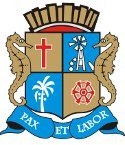 Matéria: EMENDA N 8 PL 145-2022Autor: PROFª. ÂNGELA MELOGoverno de Sergipe Câmara Municipal de AracajuReunião: 20 SESSÃO ExtraordináriaData: 22/06/2022Parlamentar	Partido	Voto	HorárioANDERSON DE TUCA BINHOEDUARDO LIMA EMÍLIA CORRÊA FABIANO OLIVEIRA FÁBIO MEIRELES ISACJOAQUIM DA JANELINHA LINDA BRASILPAQUITO DE TODOS PR. DIEGOPROF. BITTENCOURT PROFª. ÂNGELA MELO RICARDO MARQUESSÁVIO NETO DE VARDO DA LOTÉRICA SGT. BYRON ESTRELAS DO MAR SHEYLA GALBASONECAPDT PMNREPUBLICANOS PATRIOTAPP PODEMOS PDTSOLIDARIEDADE PSOL SOLIDARIEDADE PPPDT PTCIDADANIA PODEMOS REPUBLICANOS CIDADANIA PSDNÃO NÃO NÃO SIM NÃO NÃO NÃO NÃO SIM NÃO NÃO NÃO SIM SIM NÃO NÃO SIM NÃO12:46:2712:45:3012:45:5912:45:3212:45:2112:45:3912:45:0412:45:1612:45:2312:45:2412:45:0712:45:2312:45:2112:45:3212:46:4412:45:2612:45:1812:45:59NITINHODR. MANUEL MARCOS VINÍCIUS PORTO BRENO GARIBALDECÍCERO DO SANTA MARIA RICARDO VASCONCELOSPSD PSD PDTUNIÃO BRASIL PODEMOS REDEO Presidente não Vota Não VotouNão Votou Não Votou Não Votou Não VotouTotais da Votação	Sim: 5Resultado da Votação: REPROVADONão: 13Abstenção: 0	Total de Votos Válidos: 18